中国家庭教育学会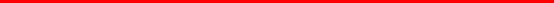 中国家庭教育学会厦门培训基地关于举办2017年海峡两岸家庭教育专题研修班的通知各省、自治区、直辖市、新疆生产建设兵团、计划单列市家庭教育学会（研究会）：为切实加强各地家庭教育指导者队伍的能力建设，全面提升家庭教育指导服务的专业素养和实践能力，发挥厦门市与台湾地区开展家庭教育领域方面的深度交流的特点和优势，中国家庭教育学会厦门培训基地定于2017年9月下旬在福建省厦门市举办海峡两岸家庭教育专题研修班。现将有关事项通知如下：    一、培训内容（一）专家授课1.题目：解读《关于指导推进家庭教育的五年规划（2016—2020年）》                          主讲人：中国家庭教育学会副秘书长、中国儿童中心党委书记  丛中笑2. 题目：《台湾地区家庭教育的现状和思考》主讲人：何福田 台湾政治大学教育学哲学博士、台湾屏东师范学院原校长、台湾新人类文明文教基金会董事 3. 题目：《台湾地区金门县家庭教育之推动与展望》 主讲人：蔡丽娟  台湾地区金门县政府家庭教育咨询委员会委员、高校辅导室主任4. 题目：《我国家庭教育现状》主讲人：朱冬亮 厦门大学社会学系教授5. 题目：《厦门家庭教育现状及发展思考》主讲人：王慧敏 厦门城市职业学院副教授（二）工作交流。参加培训学员交流本地、本单位开展家庭教育的情况和经验以及参加此次培训的收获及体会。（三）现场教学。组织学员到厦门市思明区儿童早期教育指导服务中心的实验基地、前埔北社区家庭教育示范点，开展实地教学活动。二、主办、承办单位主办：中国家庭教育学会  承办：中国家庭教育学会厦门培训基地（厦门市妇联）三、时间地点2017年9月20日至25日在厦门市举办，为期5天。20日（星期三）报到，25日（星期一）返程。住宿及报到地点：厦门希阁酒店（厦门市思明区屿后南里228号）。四、培训对象各地家庭教育学会（研究会）有关负责人；妇联、教育系统相关负责人；中小学校德育老师；各级各类家长学校负责人；托幼园所或幼教机构负责人；家庭教育指导服务机构负责人；各级家庭教育学会会员；厦门市妇联系统家庭教育工作者等。    五、培训费用每位学员交纳培训费1850元。往返交通、食宿费由派出单位承担。六、其它事项    （一）请各地、各单位接到通知后，协助组织好参训人员，并于9月8日（星期五）前将参加人员名单报厦门市妇女儿童活动中心社会活动部。    （二）请将培训费打入厦门市妇联所属的厦门市妇女儿童活动中心，研修班报到时请带上银行汇款凭证。    户  名：厦门市妇女儿童活动中心    开户行：工行鹭江支行    账  号：4100020009026440876厦门培训基地联系人：周海梅、林艳艳、熊昕仪电话：0592-5329516/5323752  18569363331  13606022098传真：0592-5329516邮箱：xmfezx@126.com中国家庭教育学会厦门培训基地QQ群号：1947894149中国家庭教育学会联系人：王培培联系电话：010—65269246  13520726145附件：研修班参加人员名单回执、厦门希阁酒店交通线路图                                    中国家庭教育学会                                            2017年8月18日研修班参加人员名单回执厦门希阁酒店交通线路图厦门希阁酒店地理位置处于厦门市思明区屿后南里228号，联系电话：0592-3798888。网址：Website:www.xg-hotel.com酒店距离厦门火车站4km，打车大概10分钟；距离厦门北站21km，打车大概30分钟；距离高崎机场7km，打车大概20分钟。周边公交路线：8/88/93/130路到屿后南里站下车，86路到屿后北里站下车，8/32路到松柏公园站下车。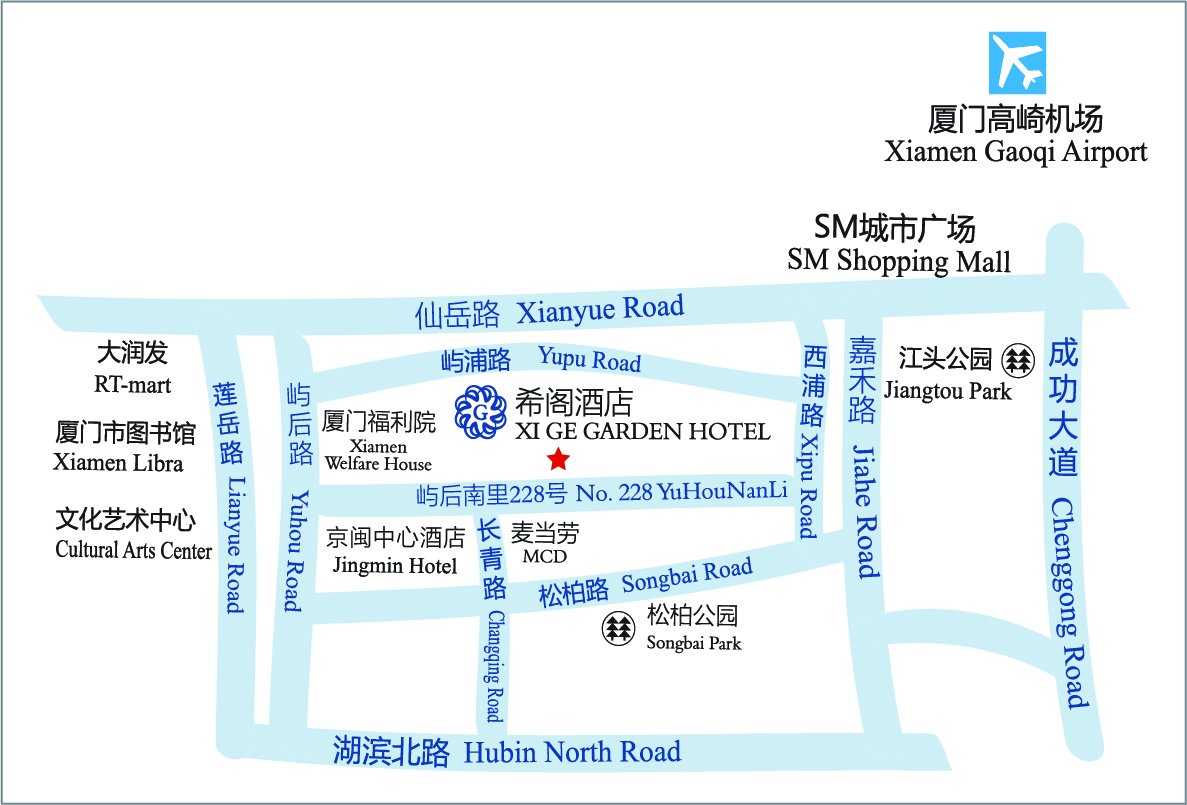 姓 名性别工作单位/职务联系电话抵达时间